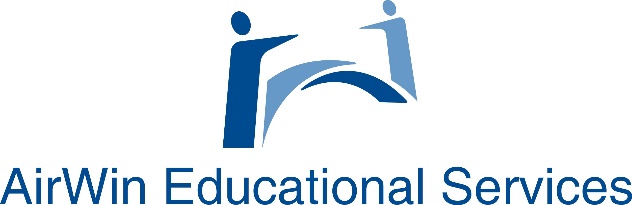 Proposed Decision-Making and Accountability Framework